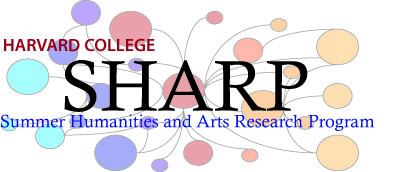 APPLICATION SUPPLEMENT AND ESSAY QUESTIONS         Please respond in type in the spaces below. APPLICATION SUPPLEMENT AND ESSAY QUESTIONS         Please respond in type in the spaces below. APPLICATION SUPPLEMENT AND ESSAY QUESTIONS         Please respond in type in the spaces below. APPLICATION SUPPLEMENT AND ESSAY QUESTIONS         Please respond in type in the spaces below. Name (LAST NAME IN CAPS, First name, M.I.)Class:Class:Permanent (non-Harvard) e-mail address:House/Yard affiliation:HUID:HUID:Concentration (declared or likely):Please indicate the SHARP project(s) that interest you, as described at http://uraf.harvard.edu/sharp-project-descriptionsPlease indicate the SHARP project(s) that interest you, as described at http://uraf.harvard.edu/sharp-project-descriptionsPlease indicate the SHARP project(s) that interest you, as described at http://uraf.harvard.edu/sharp-project-descriptionsPlease indicate the SHARP project(s) that interest you, as described at http://uraf.harvard.edu/sharp-project-descriptions1.1.1.1.2.2.2.2.Do you have any obligations this summer that may preclude your full commitment to participation in SHARP for the full ten weeks of the program (June 5-August 11)? If so, please elaborate briefly.Do you have any obligations this summer that may preclude your full commitment to participation in SHARP for the full ten weeks of the program (June 5-August 11)? If so, please elaborate briefly.Do you have any obligations this summer that may preclude your full commitment to participation in SHARP for the full ten weeks of the program (June 5-August 11)? If so, please elaborate briefly.Do you have any obligations this summer that may preclude your full commitment to participation in SHARP for the full ten weeks of the program (June 5-August 11)? If so, please elaborate briefly.Is summer 2017 the only summer during your undergraduate studies that you will be able to participate in SHARP? If so, please elaborate briefly.Is summer 2017 the only summer during your undergraduate studies that you will be able to participate in SHARP? If so, please elaborate briefly.Is summer 2017 the only summer during your undergraduate studies that you will be able to participate in SHARP? If so, please elaborate briefly.Is summer 2017 the only summer during your undergraduate studies that you will be able to participate in SHARP? If so, please elaborate briefly.In a separate document, please provide responses to the following three statements. Please be sure to include your name at the top of the pages(s).In a separate document, please provide responses to the following three statements. Please be sure to include your name at the top of the pages(s).In a separate document, please provide responses to the following three statements. Please be sure to include your name at the top of the pages(s).In a separate document, please provide responses to the following three statements. Please be sure to include your name at the top of the pages(s).Describe why you are interested in the specific SHARP project(s) and how you are prepared/qualified. (500 words maximum, PER PROJECT. If you’d like to be considered for two projects, submit two project essays.)Describe how you expect that participating in SHARP will inform your academic trajectory or contribute to your professional goals. (300 words maximum)Describe how you will contribute to, and benefit from, the SHARP community of researchers. (300 words maximum).Describe why you are interested in the specific SHARP project(s) and how you are prepared/qualified. (500 words maximum, PER PROJECT. If you’d like to be considered for two projects, submit two project essays.)Describe how you expect that participating in SHARP will inform your academic trajectory or contribute to your professional goals. (300 words maximum)Describe how you will contribute to, and benefit from, the SHARP community of researchers. (300 words maximum).Describe why you are interested in the specific SHARP project(s) and how you are prepared/qualified. (500 words maximum, PER PROJECT. If you’d like to be considered for two projects, submit two project essays.)Describe how you expect that participating in SHARP will inform your academic trajectory or contribute to your professional goals. (300 words maximum)Describe how you will contribute to, and benefit from, the SHARP community of researchers. (300 words maximum).Describe why you are interested in the specific SHARP project(s) and how you are prepared/qualified. (500 words maximum, PER PROJECT. If you’d like to be considered for two projects, submit two project essays.)Describe how you expect that participating in SHARP will inform your academic trajectory or contribute to your professional goals. (300 words maximum)Describe how you will contribute to, and benefit from, the SHARP community of researchers. (300 words maximum).SIGNATURE REQUIREDPLEASE SUBMIT ALL APPLICATION MATERAILS TO CARAT AT https://apps2.registrar.fas.harvard.edu/carat/.DEADLINE: WEDNESDAY, FEBRUARY 22, 2017SIGNATURE REQUIREDPLEASE SUBMIT ALL APPLICATION MATERAILS TO CARAT AT https://apps2.registrar.fas.harvard.edu/carat/.DEADLINE: WEDNESDAY, FEBRUARY 22, 2017SIGNATURE REQUIREDPLEASE SUBMIT ALL APPLICATION MATERAILS TO CARAT AT https://apps2.registrar.fas.harvard.edu/carat/.DEADLINE: WEDNESDAY, FEBRUARY 22, 2017SIGNATURE REQUIREDPLEASE SUBMIT ALL APPLICATION MATERAILS TO CARAT AT https://apps2.registrar.fas.harvard.edu/carat/.DEADLINE: WEDNESDAY, FEBRUARY 22, 2017I affirm that the foregoing statements and attached materials are true and accurate representations to the best of my understanding.I affirm that the foregoing statements and attached materials are true and accurate representations to the best of my understanding.I affirm that the foregoing statements and attached materials are true and accurate representations to the best of my understanding.I affirm that the foregoing statements and attached materials are true and accurate representations to the best of my understanding.Entering your name in this space affirms your signature:Entering your name in this space affirms your signature: Date: Date: